Leadership/Mentorship Enrichment OpportunityWHO:	Leaders and Mentors OnlyWHAT:	Choose to LeadWHERE:	Chandos Pattison Audiorium		10238 168th St.		Surrey, BC		8:30-3pm (lunch included)WHY:		Amazing Opportunity to Build Your Skill SetWHEN:	TUESDAY, MAY 7, 2019COST:	The school is covering the cost for you, so you MUST go               once committed! (4 spots available)Please note: It is VERY important that you show up once committed to this, arrive early and do your best to represent well!Please print:I _________________________________ (parent/guardian) give permission for my child ________________________________ (print name) to participate in this volunteer activity. For out of school time activities, I understand that students may be going to the event without school supervision, there may not be school supervision at the event and they may be returning home on their own.Lunch is provided. List any food allergies/restrictions. If none, print NONE.______________________________________________________________Parent/Guardian Signature:_________________________________________Parent/Guardian Phone Number:______________________________________Student Cell Number:______________________________________________Student Email:___________________________________________________If you have any questions, please contact Elizabeth Byrne (Mentorship/Leadership teacher) at Elizabeth.byrne@burnabyschools.ca or call the school at the number above. Leadership/Mentorship Volunteer OpportunitiesReturn this to Ms. Byrne in Room 202 by FRIDAY, MAY 3, 2019Please have the appropriate DAY 2 teachers sign this form and discuss with them what you will be missing for the day/part of day. Hand in your work promptly.If you have any questions/comments/concerns, please contact Elizabeth Byrne at Elizabeth.byrne@burnabyschools.ca  or pop into Room 202 to chat.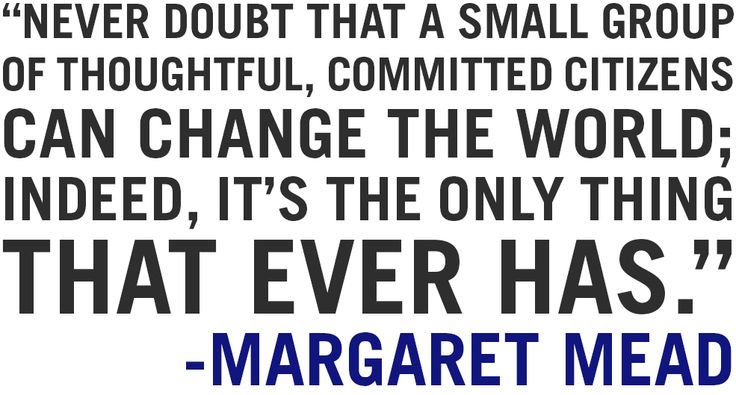 Period 5Subject:Teacher Signature:Comments:Period 6Subject: Teacher Signature:Comments: Period 7Subject:Teacher Signature:Comments: Period 8Subject: Teacher Signature:Comments: 